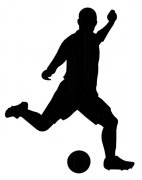 Malá kopaná:Šílený král sportu, který má však smysl. Naším ,,králem“  FC Roma Olešnice je Mgr. Martin Mareček, který v roce 2014 přišel s nápadem, založit fotbalový klub výchovného ústavu a úspěšně se tak pokusil o nelehkou integraci ústavních dětí mezi běžnou populaci. V současné době se již hraje 3. ročník této soutěže. Ve výchovném ústavu Olešnice patří malá kopaná mezi velmi oblíbené volnočasové aktivity, do kterých se zapojují jak děti, tak jejich vychovatelé. Fotbalových zápasů se účastní fun klub z výchovného ústavu, který se snaží hráče motivovat a podporovat. V zájmových činnostech tráví děti malou kopanou spoustu času. Tento sport se pro ně stal výbornou motivací. Hlavním cílem bylo zlepšit vztah dětí ke sportu, dát jim možnost prezentovat sebe i zařízení a získat nové sociální kompetence nejen s vrstevníky, ale i se soupeři.Domácí utkání se odehrávají v tzv. Svatostánku FC Roma Olešnice. V tomto Svatostánku nám, po kompletní opravě hřiště, umožnilo hrát město. Jmenný seznam hráčů:Kapitán- Mgr. Martin MarečekHráči z řad dětí:Brankář- Petr Koudelka,Mikuláš Pollák,René Svoboda,David Puchýř,Jiří Široký,Michal Janovský,Zdeněk Kučera,Lukáš Tošovský, Tsar Zakhar,Hráči z řad vychovatelů:Mgr. František Dostál- ředitel zařízení,Mgr. Michael Chovanec- vychovatel,Josef Weis- vychovatel,Mgr. Jaromír Sommer- vychovatel.FC Roma Olešnice hraje základní soutěž, ale v rámci Givova poháru se potkal i s účastníky 2. ligy (Rudná), se kterou remízoval v normální hrací době 3:3, o postupu do druhého kola rozhodly až penalty, kdy tým FC Roma Olešnice vyhrál 3:2. Pro FC Roma Olešnice to byl výborný výsledek, se kterým se rádi chlubí jak hráči, tak trenér. 17.4. 2016 se FC Roma Olešnice potká na hřišti s hráči z 1. Ligy (Rozhráni). 2. kolo GIVOVA pohár: neděle 17. dubna v 10,00Základní soutěž- seznam týmůTabulka je po 1. Odehraném koleRozlosování soutěže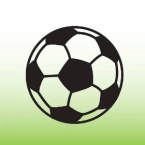 Fotbalový klub FC Roma Olešnice zve na všechny zápasy své příznivce. FC Roma je vděčné všem fanouškům za projevenou podporu.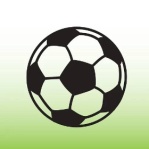 JFC Roma Olešnice:RozhráníTýmZápasyVýhryRemízyProhrySkóreBody1.FC Sebranice 200211005:032.ARTÉZIA Štěchov11003:033.FC Študlov11003:134.OREL ROCK Boskovice11005:335.FC Brťov11002:136.FC Vítějeves10011:207.FC ROMA Olešnice10013:508.JIHOMORAVAN Blansko10011:309.FK PENZION ARTIS10010:3010.FK Obora10010:50  1. koloDomácíSo 9. + Ne 10. dubnaSo 9. + Ne 10. dubnaSo 9. + Ne 10. dubnaSo 9. + Ne 10. dubnaSo 9. + Ne 10. dubnaSo 9. + Ne 10. dubnaSo 9. + Ne 10. dubnaSo 9. + Ne 10. dubnaSo 9. + Ne 10. dubnaSo 9. + Ne 10. dubnaSo 9. + Ne 10. dubnaSo 9. + Ne 10. dubnaSo 9. + Ne 10. dubnaHostéHostéHostéSo  1600OREL ROCK BoskoviceOREL ROCK BoskoviceOREL ROCK Boskovice5::::::33FC ROMA OlešniceFC ROMA OlešniceFC ROMA OlešniceFC ROMA OlešniceFC ROMA Olešnice  2. koloDomácíSo 23. + Ne 24. dubnaSo 23. + Ne 24. dubnaSo 23. + Ne 24. dubnaSo 23. + Ne 24. dubnaSo 23. + Ne 24. dubnaSo 23. + Ne 24. dubnaSo 23. + Ne 24. dubnaSo 23. + Ne 24. dubnaSo 23. + Ne 24. dubnaSo 23. + Ne 24. dubnaSo 23. + Ne 24. dubnaSo 23. + Ne 24. dubnaSo 23. + Ne 24. dubnaHostéHostéHostéNe 1000FC ROMA OlešniceFC ROMA OlešniceFC ROMA Olešnice::::::FC BrťovFC BrťovFC BrťovFC BrťovFC Brťov  3. koloDomácíSo 30.4. + Ne 1. květnaSo 30.4. + Ne 1. květnaSo 30.4. + Ne 1. květnaSo 30.4. + Ne 1. květnaSo 30.4. + Ne 1. květnaSo 30.4. + Ne 1. květnaSo 30.4. + Ne 1. květnaSo 30.4. + Ne 1. květnaSo 30.4. + Ne 1. květnaSo 30.4. + Ne 1. květnaSo 30.4. + Ne 1. květnaSo 30.4. + Ne 1. květnaSo 30.4. + Ne 1. květnaHostéHostéHostéSo  1600FC VítějevesFC VítějevesFC Vítějeves::::::FC ROMA OlešniceFC ROMA OlešniceFC ROMA OlešniceFC ROMA OlešniceFC ROMA Olešnice  4. koloDomácíSo 7. + Ne 8. květnaSo 7. + Ne 8. květnaSo 7. + Ne 8. květnaSo 7. + Ne 8. květnaSo 7. + Ne 8. květnaSo 7. + Ne 8. květnaSo 7. + Ne 8. květnaSo 7. + Ne 8. květnaSo 7. + Ne 8. květnaSo 7. + Ne 8. květnaSo 7. + Ne 8. květnaSo 7. + Ne 8. květnaSo 7. + Ne 8. květnaHostéHostéHostéSo  1700FK PENZION ARTISFK PENZION ARTISFK PENZION ARTIS::::::FC ROMA OlešniceFC ROMA OlešniceFC ROMA OlešniceFC ROMA OlešniceFC ROMA Olešnice  5. koloDomácíSo 14. + Ne 15. květnaSo 14. + Ne 15. květnaSo 14. + Ne 15. květnaSo 14. + Ne 15. květnaSo 14. + Ne 15. květnaSo 14. + Ne 15. květnaSo 14. + Ne 15. květnaSo 14. + Ne 15. květnaSo 14. + Ne 15. květnaSo 14. + Ne 15. květnaSo 14. + Ne 15. květnaSo 14. + Ne 15. květnaSo 14. + Ne 15. květnaHostéHostéHostéNe 1000FC ROMA OlešniceFC ROMA OlešniceFC ROMA Olešnice::::::JIHOMORAVAN BlanskoJIHOMORAVAN BlanskoJIHOMORAVAN BlanskoJIHOMORAVAN BlanskoJIHOMORAVAN Blansko   6. koloDomácíDomácíSo 21. + Ne 22. květnaSo 21. + Ne 22. květnaSo 21. + Ne 22. květnaSo 21. + Ne 22. květnaSo 21. + Ne 22. květnaSo 21. + Ne 22. květnaSo 21. + Ne 22. květnaSo 21. + Ne 22. květnaSo 21. + Ne 22. květnaSo 21. + Ne 22. květnaSo 21. + Ne 22. květnaHostéHostéHostéSo  1700FC Sebranice 2002FC Sebranice 2002FC Sebranice 2002::::FC ROMA OlešniceFC ROMA OlešniceFC ROMA OlešniceFC ROMA OlešniceFC ROMA Olešnice  7. koloDomácíDomácíSo 4. + Ne 5. červnaSo 4. + Ne 5. červnaSo 4. + Ne 5. červnaSo 4. + Ne 5. červnaSo 4. + Ne 5. červnaSo 4. + Ne 5. červnaSo 4. + Ne 5. červnaSo 4. + Ne 5. červnaSo 4. + Ne 5. červnaSo 4. + Ne 5. červnaSo 4. + Ne 5. červnaHostéHostéHostéNe 1000FC ROMA OlešniceFC ROMA OlešniceFC ROMA Olešnice::::ARTÉZIA ŠtěchovARTÉZIA ŠtěchovARTÉZIA ŠtěchovARTÉZIA ŠtěchovARTÉZIA Štěchov  8. koloDomácíDomácíSo 11. + Ne 12. červnaSo 11. + Ne 12. červnaSo 11. + Ne 12. červnaSo 11. + Ne 12. červnaSo 11. + Ne 12. červnaSo 11. + Ne 12. červnaSo 11. + Ne 12. červnaSo 11. + Ne 12. červnaSo 11. + Ne 12. červnaSo 11. + Ne 12. červnaSo 11. + Ne 12. červnaHostéHostéHostéSo  1700FK OboraFK OboraFK Obora::::FC ROMA OlešniceFC ROMA OlešniceFC ROMA OlešniceFC ROMA OlešniceFC ROMA Olešnice  9. koloDomácíDomácíSo 18. + Ne 19. červnaSo 18. + Ne 19. červnaSo 18. + Ne 19. červnaSo 18. + Ne 19. červnaSo 18. + Ne 19. červnaSo 18. + Ne 19. červnaSo 18. + Ne 19. červnaSo 18. + Ne 19. červnaSo 18. + Ne 19. červnaSo 18. + Ne 19. červnaSo 18. + Ne 19. červnaHostéHostéHostéNe 1000FC ROMA OlešniceFC ROMA OlešniceFC ROMA Olešnice::::FC ŠtudlovFC ŠtudlovFC ŠtudlovFC ŠtudlovFC Študlov10. koloDomácíDomácíSo 20. + Ne 21. srpnaSo 20. + Ne 21. srpnaSo 20. + Ne 21. srpnaSo 20. + Ne 21. srpnaSo 20. + Ne 21. srpnaSo 20. + Ne 21. srpnaSo 20. + Ne 21. srpnaSo 20. + Ne 21. srpnaSo 20. + Ne 21. srpnaSo 20. + Ne 21. srpnaSo 20. + Ne 21. srpnaSo 20. + Ne 21. srpnaSo 20. + Ne 21. srpnaHostéNe 1000FC ROMA OlešniceFC ROMA OlešniceFC ROMA Olešnice:OREL ROCK BoskoviceOREL ROCK BoskoviceOREL ROCK BoskoviceOREL ROCK BoskoviceOREL ROCK Boskovice11. koloDomácíDomácíSo 27. + Ne 28. srpnaSo 27. + Ne 28. srpnaSo 27. + Ne 28. srpnaSo 27. + Ne 28. srpnaSo 27. + Ne 28. srpnaSo 27. + Ne 28. srpnaSo 27. + Ne 28. srpnaSo 27. + Ne 28. srpnaSo 27. + Ne 28. srpnaSo 27. + Ne 28. srpnaSo 27. + Ne 28. srpnaSo 27. + Ne 28. srpnaSo 27. + Ne 28. srpnaHostéSo  1700FC BrťovFC BrťovFC Brťov:FC ROMA OlešniceFC ROMA OlešniceFC ROMA OlešniceFC ROMA OlešniceFC ROMA Olešnice12. koloDomácíDomácíSo 3. + Ne 4. záříSo 3. + Ne 4. záříSo 3. + Ne 4. záříSo 3. + Ne 4. záříSo 3. + Ne 4. záříSo 3. + Ne 4. záříSo 3. + Ne 4. záříSo 3. + Ne 4. záříSo 3. + Ne 4. záříSo 3. + Ne 4. záříSo 3. + Ne 4. záříSo 3. + Ne 4. záříSo 3. + Ne 4. záříHostéNe 1000FC ROMA OlešniceFC ROMA OlešniceFC ROMA Olešnice:FC VítějevesFC VítějevesFC VítějevesFC VítějevesFC Vítějeves13. koloDomácíDomácíSo 10. + Ne 11. záříSo 10. + Ne 11. záříSo 10. + Ne 11. záříSo 10. + Ne 11. záříSo 10. + Ne 11. záříSo 10. + Ne 11. záříSo 10. + Ne 11. záříSo 10. + Ne 11. záříSo 10. + Ne 11. záříSo 10. + Ne 11. záříSo 10. + Ne 11. záříSo 10. + Ne 11. záříSo 10. + Ne 11. záříHostéNe 1000FC ROMA OlešniceFC ROMA OlešniceFC ROMA Olešnice:FK PENZION ARTISFK PENZION ARTISFK PENZION ARTISFK PENZION ARTISFK PENZION ARTIS14. koloDomácíDomácíSo 17. + Ne 18. záříSo 17. + Ne 18. záříSo 17. + Ne 18. záříSo 17. + Ne 18. záříSo 17. + Ne 18. záříSo 17. + Ne 18. záříSo 17. + Ne 18. záříSo 17. + Ne 18. záříSo 17. + Ne 18. záříSo 17. + Ne 18. záříSo 17. + Ne 18. záříSo 17. + Ne 18. záříSo 17. + Ne 18. záříHostéSo  1700JIHOMORAVAN BlanskoJIHOMORAVAN BlanskoJIHOMORAVAN Blansko:FC ROMA OlešniceFC ROMA OlešniceFC ROMA OlešniceFC ROMA OlešniceFC ROMA Olešnice15. koloDomácíDomácíSo 24. + Ne 25. záříSo 24. + Ne 25. záříSo 24. + Ne 25. záříSo 24. + Ne 25. záříSo 24. + Ne 25. záříSo 24. + Ne 25. záříSo 24. + Ne 25. záříSo 24. + Ne 25. záříSo 24. + Ne 25. záříSo 24. + Ne 25. záříSo 24. + Ne 25. záříSo 24. + Ne 25. záříSo 24. + Ne 25. záříHostéNe 1000FC ROMA OlešniceFC ROMA OlešniceFC ROMA Olešnice::FC Sebranice 2002FC Sebranice 2002FC Sebranice 2002FC Sebranice 2002FC Sebranice 200216. koloDomácíDomácíSo 1. + Ne 2. říjnaSo 1. + Ne 2. říjnaSo 1. + Ne 2. říjnaSo 1. + Ne 2. říjnaSo 1. + Ne 2. říjnaSo 1. + Ne 2. říjnaSo 1. + Ne 2. říjnaSo 1. + Ne 2. říjnaSo 1. + Ne 2. říjnaSo 1. + Ne 2. říjnaSo 1. + Ne 2. říjnaSo 1. + Ne 2. říjnaSo 1. + Ne 2. říjnaHostéSo  1600ARTÉZIA ŠtěchovARTÉZIA ŠtěchovARTÉZIA Štěchov::FC ROMA OlešniceFC ROMA OlešniceFC ROMA OlešniceFC ROMA OlešniceFC ROMA Olešnice17. koloDomácíDomácíSo 8. + Ne 9. říjnaSo 8. + Ne 9. říjnaSo 8. + Ne 9. říjnaSo 8. + Ne 9. říjnaSo 8. + Ne 9. říjnaSo 8. + Ne 9. říjnaSo 8. + Ne 9. říjnaSo 8. + Ne 9. říjnaSo 8. + Ne 9. říjnaSo 8. + Ne 9. říjnaSo 8. + Ne 9. říjnaSo 8. + Ne 9. říjnaSo 8. + Ne 9. říjnaHostéNe 1000FC ROMA OlešniceFC ROMA OlešniceFC ROMA Olešnice::FK OboraFK OboraFK OboraFK OboraFK Obora18. koloDomácíDomácíSo 15. + Ne 16. říjnaSo 15. + Ne 16. říjnaSo 15. + Ne 16. říjnaSo 15. + Ne 16. říjnaSo 15. + Ne 16. říjnaSo 15. + Ne 16. říjnaSo 15. + Ne 16. říjnaSo 15. + Ne 16. říjnaSo 15. + Ne 16. říjnaSo 15. + Ne 16. říjnaSo 15. + Ne 16. říjnaSo 15. + Ne 16. říjnaSo 15. + Ne 16. říjnaHostéNe 1000FC ŠtudlovFC ŠtudlovFC Študlov::FC ROMA OlešniceFC ROMA OlešniceFC ROMA OlešniceFC ROMA OlešniceFC ROMA Olešnice